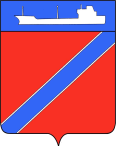 П О С Т А Н О В Л Е Н И ЕАДМИНИСТРАЦИИ ТУАПСИНСКОГО ГОРОДСКОГО ПОСЕЛЕНИЯТУАПСИНСКОГО РАЙОНА              от   26.09.2017                                                                   №  1381г. ТуапсеО внесении изменений в постановление администрации Туапсинского городского поселения Туапсинского района  от 4 мая 2017 года № 630 «Об утверждении административного регламента по предоставлению администрацией Туапсинского городского поселения Туапсинского района муниципальной услуги «Предоставление земельных участков, находящихся в государственной или муниципальной собственности, в постоянное (бессрочное) пользование»В соответствии с Земельным кодексом Российской Федерации, Федеральным законом от 27 июля 2010 года № 210-ФЗ «Об организации представления государственных и муниципальных услуг», «Федеральным законом от 06  октября  2003 года № 131-ФЗ «Об общих принципах организации органов местного самоуправления в Российской Федерации», учитывая экспертное заключение департамента внутренней политики администрации  Краснодарского края от 30 июня 2017 года № 34.01-726/17-04, п о с т а н о в л я ю: 1. Внести в приложение к постановлению администрации Туапсинского городского поселения Туапсинского района  от   4 мая 2017 года № 630 «Об утверждении административного регламента по предоставлению администрацией Туапсинского городского поселения Туапсинского района муниципальной услуги «Предоставление земельных участков, находящихся в государственной или муниципальной собственности, в постоянное (бессрочное) пользование»  изменения, изложив подраздел 1.1 раздела 1 Регламента «Предмет регулирования административного регламента» в  следующей редакции: «Административный регламент по предоставлению администрацией Туапсинского городского поселения Туапсинского района муниципальной услуги «Предоставление земельных участков, находящихся в муниципальной собственности и государственная собственность на которые не разграничена, в постоянное (бессрочное) пользование» (далее – Административный регламент) определяет стандарты, сроки и последовательность административных процедур (действий) по предоставлению администрацией Туапсинского городского поселения Туапсинского района муниципальной услуги «Предоставление земельных участков, находящихся в муниципальной собственности и государственная собственность на которые не разграничена, в постоянное (бессрочное) пользование» (далее – муниципальная услуга).».2. Отделу имущественных и земельных отношений администрации Туапсинского городского поселения Туапсинского района (Винтер) разместить настоящее постановление на официальном сайте администрации Туапсинского городского поселения.3. Сектору по документообороту управления делами администрации Туапсинского городского поселения (Кот) обнародовать настоящее постановление в установленном порядке.4. Постановление вступает в силу со дня его обнародования.Исполняющий обязанностиглавы Туапсинскогогородского поселенияТуапсинского района                                                                      А.А. Аннабаева